Year 3 Home Learning 10/02/2021 Daily Timetable If you have any questions, please contact me at year3home@heddon-school.co.uk Please send all completed work back to the above email address at the end of each day. This can be attached as an uploaded photo. 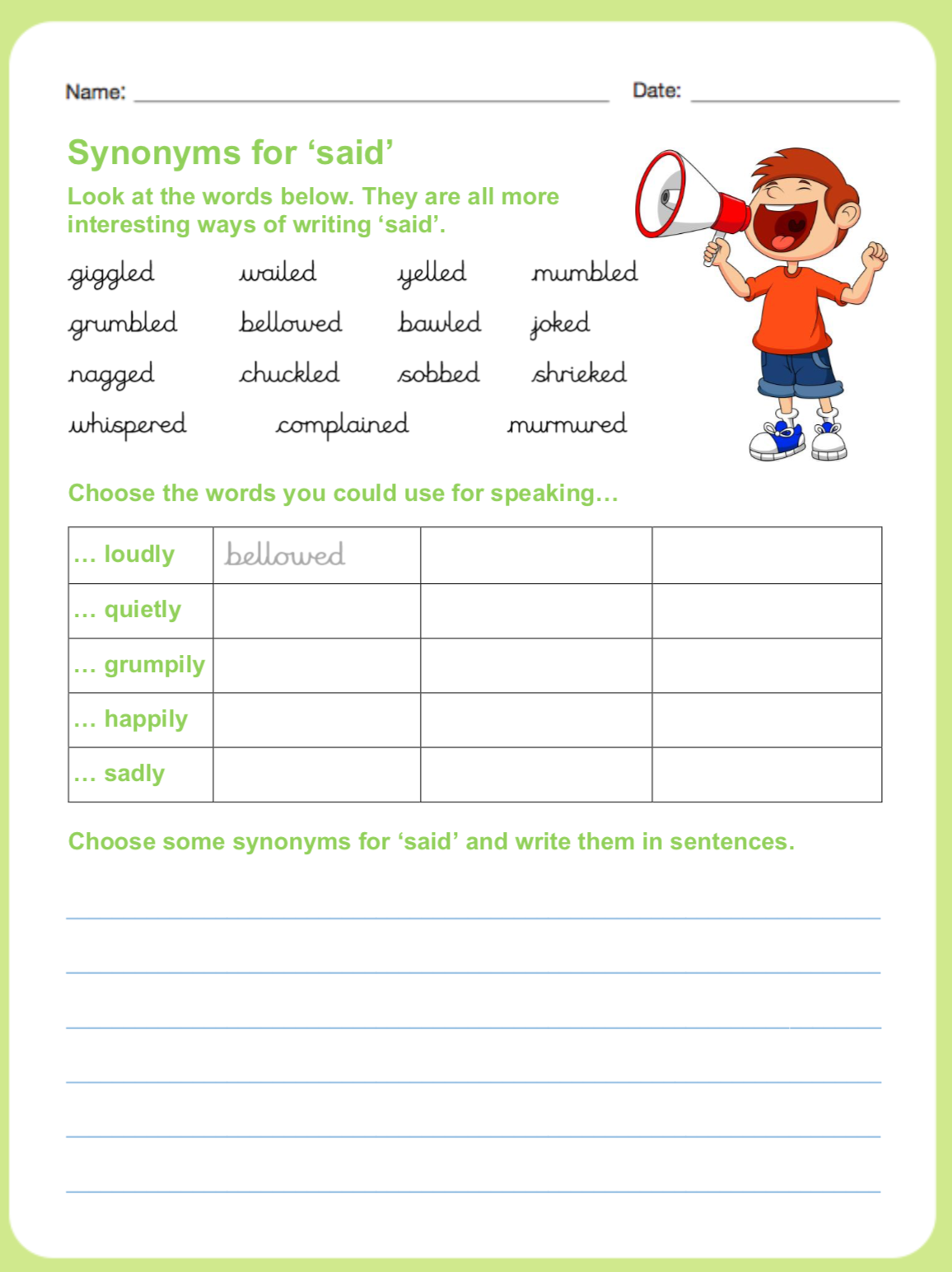 Morning Tasks Daily Mental Maths: https://www.topmarks.co.uk/maths-games/daily10 Level 2 - Subtraction – 2-digit numbers English Handwriting- see below. Work your way through the PowerPoint and then complete the activity.  Maths Today, our objective is ‘I can interpret and draw bar charts’. Watch the video and complete the worksheet. GeographyWork your way through the PowerPoint and complete the activities.  French Go through the PowerPoint. 